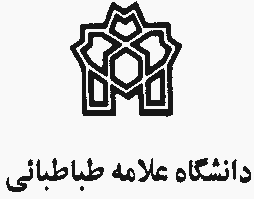 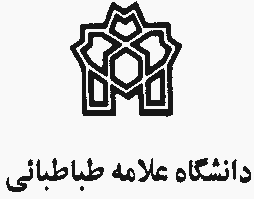 کاربرگ پایان کار دستیار پژوهشی دانشگاه علامه طباطبائی(شماره2)جناب آقای دکتر حمیدرضا علومیمعاون محترم پژوهشی دانشگاه     گواهی می‌شود، دستیار پژوهشی اینجانب آقا/خانم ......................................... دانشجوی رشتۀ/کارمندسازمان،مؤسسه .............................  از تاریخ ................ تا تاریخ ................. تمام تعهدات مربوط به دستیار پژوهشی مندرج در کاربرگ شمارۀ 1 را انجام داده است . پرداخت به ایشان از محل گرنت/ قرارداد طرح‌پژوهشی ارتباط با صنعت اینجانب بلامانع است. 